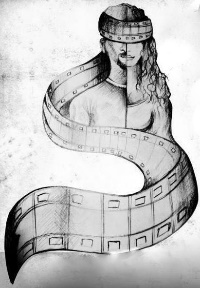 6. ULUSLARARASI BARİKAT FİLM FESTİVALİUluslararası Barikat Film Festivali, engellilerin beklentilerini, duygularını, hayata bakışlarını, yaşama katılımlarını, hayatın içinde aktif rol alarak üretici bir düzeye erişebilmelerini, çağın en etkili ve en yaygın iletişim aracı olan sinema yoluyla ortaya koyabilecek görme ve işitme engelli insanların da film izleyeceği, engellilerle sanatın buluştuğu ilk Uluslararası Film Festivalidir. 21 İspanyol dilinin konuşulduğu Cervantes Enstitüsü ile ABD, İsveç, Hollanda, Yunanistan vb. ülkemizde de Cumhurbaşkanlığının, Kültür ve Turizm Bakanlığımızın, İstanbul Valiliğinin, İstanbul Büyükşehir Belediyesinin ve Fatih Belediyesinin de destek olduğu bu proje, Dünya kültür mirasına katkıda bulunan bir sosyal sorumluluk projesidir.Bu yıl İstanbul Üniversitesi işbirliği ile altıncısı düzenlenen festivalde gösterilecek filmlerde, engelliliğin her alanına (eğitilebilir/eğitilemez zihinsel engellilik, ortopedik engellilik vb.) vurgu yapan eserler yer alacağı için “Kamuoyunda Konuya Dair Farkındalık” kazanımlardan bir diğeri olacaktır. Son olarak; engelli kişilerin, üretme, sunma, değerlendirme (yapım-yönetim-oyunculuk-izleyici geri bildirimi) gibi faaliyetleri gerçekleştirerek yaşama nasıl ustalıkla dahil oldukları kamuoyuna gösterilmiş olacaktır.• Engelli olmayanların zihinlerindeki, engellilere yönelik barikatlara dikkat çekmek için,• Engellilerin kendi algılarında ve kendilerine ilişkin olarak oluşan, dış dünyaya yönelik barikatlara dikkat çekmek için,• Engellilere karşı, onların isteği ve iradesi dışında oluşan, düşünsel, psikolojik ve fiili sayısız barikatlara dikkat çekmek için, • Sorunun, romantik söylemlerle yumuşatılamayacak kadar ciddi olduğuna dikkat çekmek amacıyla, “sert sessizlerin” sesi olmak için, • Bu amaca hizmet edecek en önemli araçlardan biri kuşkusuz sinema olduğu için..
Bir Düş Kuruyoruz, Barikatsız Bir Dünya İçin… Siz değerli basın mensuplarının da bu sosyal sorumluluk projesinde engellilerin sesi kulağı ve gözü olmanızı umut ederek yanımızda olmanızı bekliyoruz.
SaygılarımlaHüseyin NacarUluslararası Barikat Film Festivali Başkanı544 235 26 22ubffest@gmail.com